DOCUMENTAÇÃO SUPLEMENTAR DO ARTIGOProdução de conhecimento pelas mídias sociais: um olhar retrospectivo da polarização política dos fenômenos do Brexit e do Impeachment presidencial de 2016 PRINTS DE TWEETS ANALISADOS NO ARTIGOEm função da limitação do número de caracteres para a submissão do artigo científico, alguns dados analisados nesta pesquisa estão disponibilizados neste documento suplementar. Aqui estão expostas as figuras relativas a prints de tweets analisados no estudo. Os nomes dos usuários foram tarjados por razões de sigilo de pesquisa. Figura 1 - Compilado dos Tweets que mencionaram o deputado Jean Willis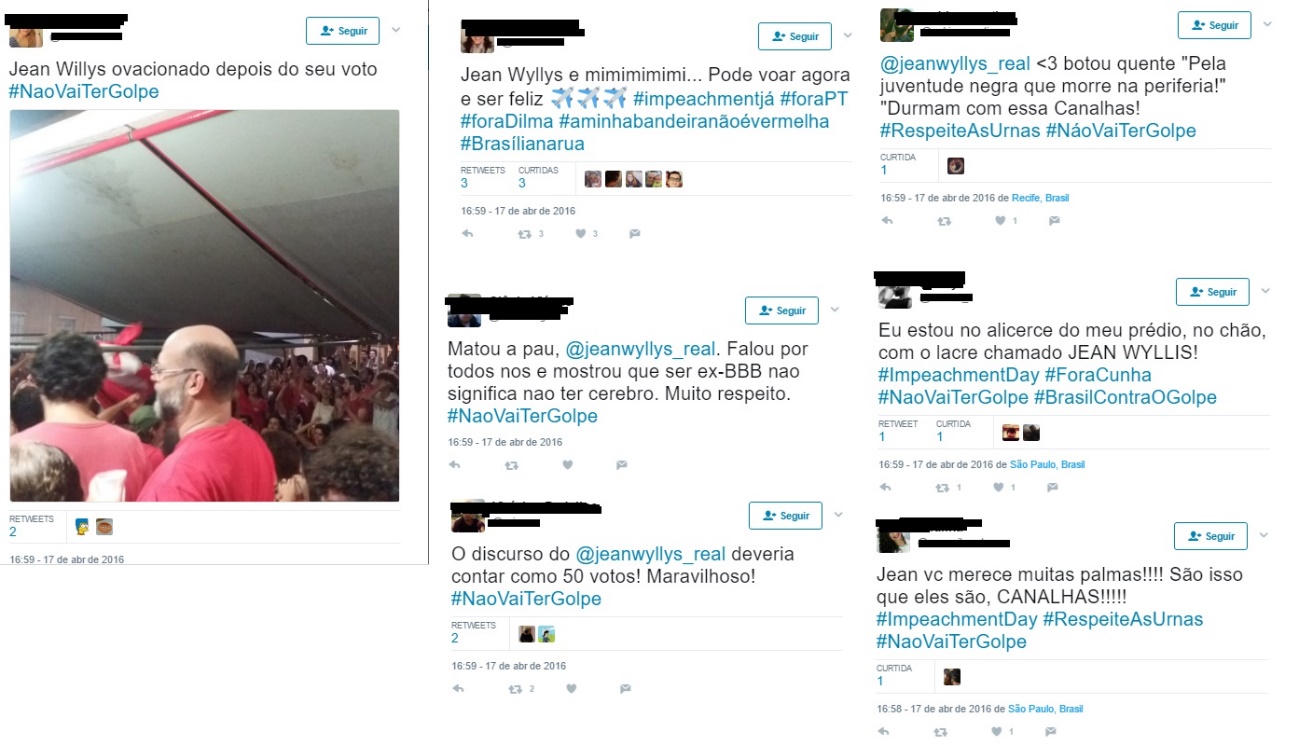 Fonte: Elaboração própria a partir dos dados coletados na busca do Twitter , 2018.Figura 2- Compilado dos Tweets que mencionaram o então deputado Jair Bolsonaro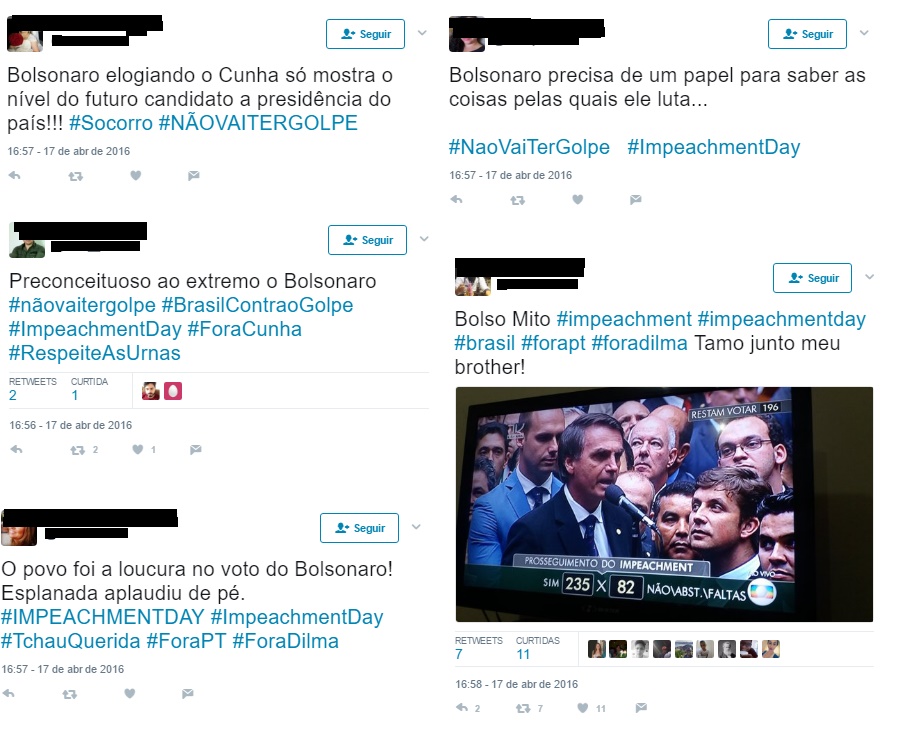 Fonte: Elaboração própria a partir dos dados coletados na busca do Twitter , 2018.Figura 3 - Perfis no Twitter  de usuários que indicam o posicionamento político durante o Impeachment de 2016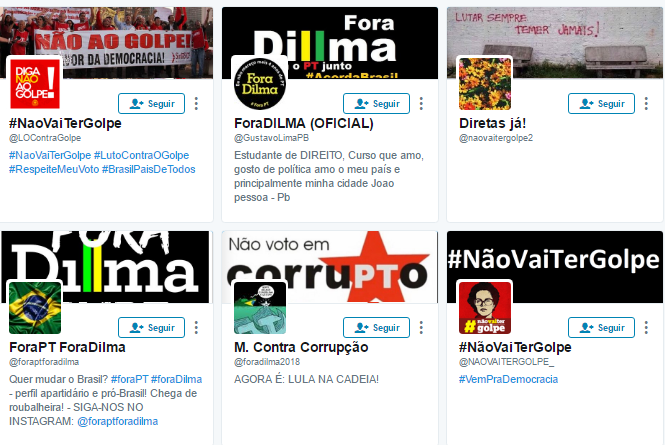 Fonte: Twitter, 2018.Figura 4- Compilado dos Tweets sobre o Brexit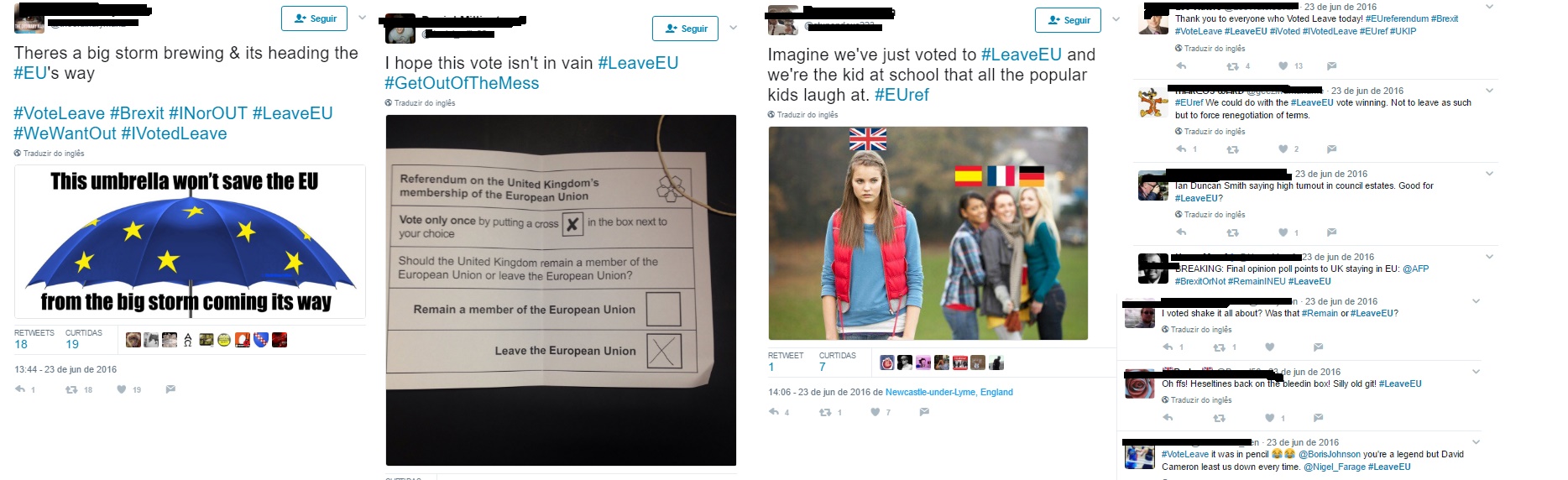 Fonte: Elaboração própria a partir dos dados coletados na busca do Twitter, 2018.Figura 5- Compilado dos Tweets sobre o Brexit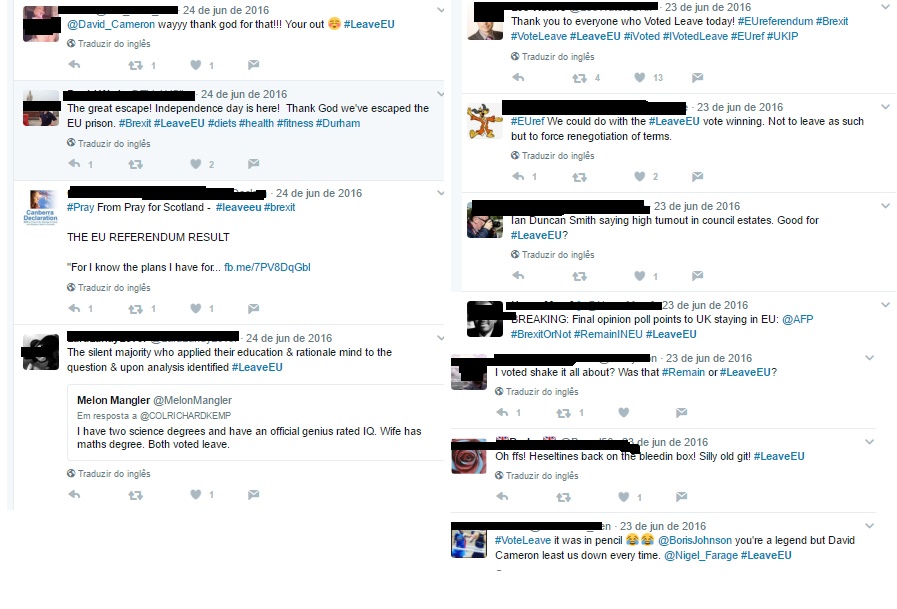 Fonte: Elaboração própria a partir dos dados coletados na busca do Twitter , 2018.Figura 6 - Compilado dos Tweets sobre o Brexit com indicativos favoráveis a #remaineu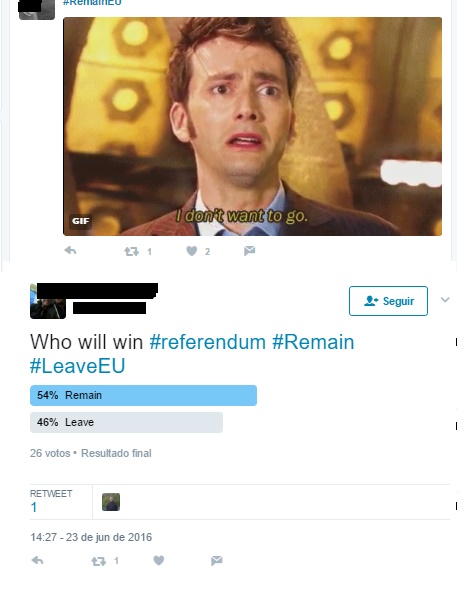 Fonte: Elaboração própria a partir dos dados coletados na busca do Twitter , 2018.REFERÊNCIASTWITTER. Busca Avançada por: #leaveeu OR #remaineu since:2016-06-23 until:2016-06-24 em 10 mai. 2018.TWITTER. Busca Avançada por: #foradilma OR #nãovaitergolpe since:2016-04-17 until:2016-04-18 em 10 mai. 2018.